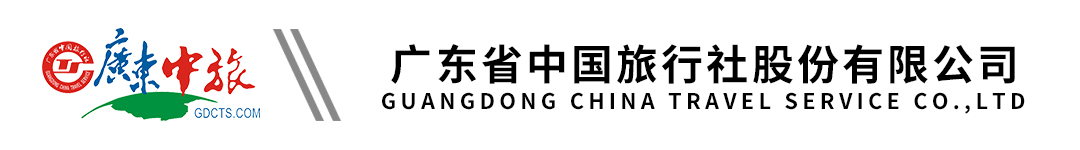 中旅1号【品·黎明澳门演唱会】黎明澳门演唱会套票丨含去程交通行程单行程安排费用说明其他说明产品编号MK20240401MO05出发地广州市目的地中国澳门特别行政区行程天数1去程交通汽车返程交通无参考航班1、07:00教育路与中山五路交界（公园前地铁站D入口）处集中（07:10开车）1、07:00教育路与中山五路交界（公园前地铁站D入口）处集中（07:10开车）1、07:00教育路与中山五路交界（公园前地铁站D入口）处集中（07:10开车）1、07:00教育路与中山五路交界（公园前地铁站D入口）处集中（07:10开车）1、07:00教育路与中山五路交界（公园前地铁站D入口）处集中（07:10开车）产品亮点1、澳门新濠影汇综艺馆观看黎明演唱会！1、澳门新濠影汇综艺馆观看黎明演唱会！1、澳门新濠影汇综艺馆观看黎明演唱会！1、澳门新濠影汇综艺馆观看黎明演唱会！1、澳门新濠影汇综艺馆观看黎明演唱会！天数行程详情用餐住宿D1广州—珠海—澳门黎明演唱会早餐：X     午餐：X     晚餐：X   无费用包含1、【门票】黎明澳门演唱会门票1张（位置全部随机, 购买2-3张可连位, 4张尽量安排4连位或2+2连位）。1、【门票】黎明澳门演唱会门票1张（位置全部随机, 购买2-3张可连位, 4张尽量安排4连位或2+2连位）。1、【门票】黎明澳门演唱会门票1张（位置全部随机, 购买2-3张可连位, 4张尽量安排4连位或2+2连位）。费用不包含1、旅游证件及有效澳门签注1、旅游证件及有效澳门签注1、旅游证件及有效澳门签注预订须知1、此团全程不含餐。温馨提示我司根据气象预报采取应急措施，退改规则本产品一经确认，不退不改！若客人原因退订，无任何费用可退。保险信息前往澳门的游客请注意以下事宜：